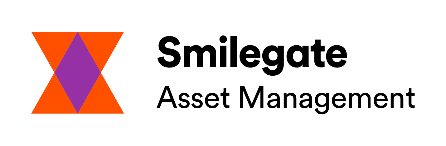 개인정보 수집∙이용 동의서